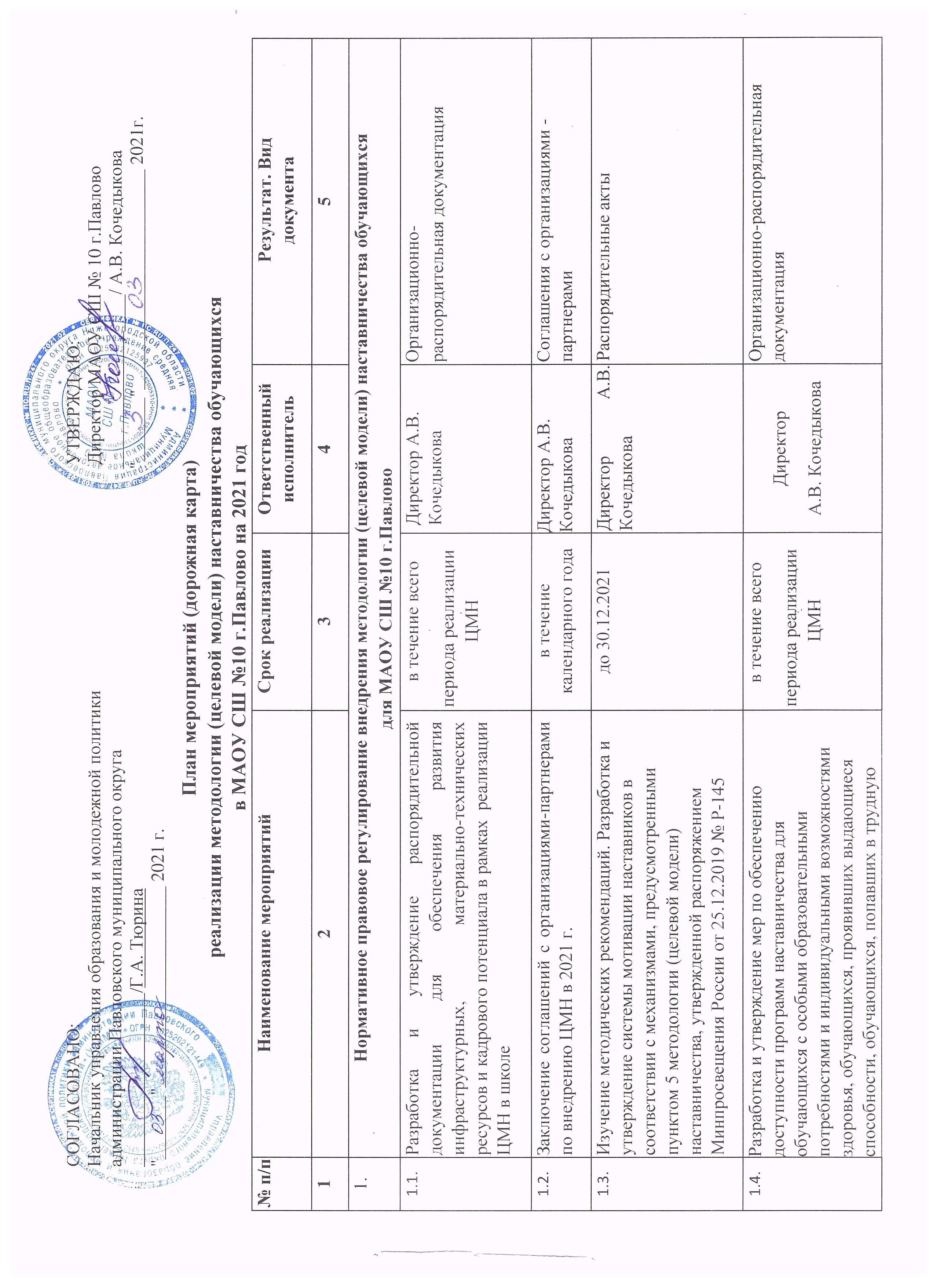 № п/п 	Наименование мероприятий Срок реализации Ответственный исполнитель Результат. Вид документа Результат. Вид документа 1 2 3 4 5 5  2. Организационная, методическая, экспертно-консультационная, информационная и просветительская поддержка участников внедрения целевой модели наставничества Организационная, методическая, экспертно-консультационная, информационная и просветительская поддержка участников внедрения целевой модели наставничества Организационная, методическая, экспертно-консультационная, информационная и просветительская поддержка участников внедрения целевой модели наставничества Организационная, методическая, экспертно-консультационная, информационная и просветительская поддержка участников внедрения целевой модели наставничества Организационная, методическая, экспертно-консультационная, информационная и просветительская поддержка участников внедрения целевой модели наставничества 2.1. Формирование перечня партнерских организаций в целях привлечения их к реализации программ наставничества в рамках действующего законодательства в течение всего периода реализации ЦМН Директор А.В. КочедыковаПеречень партнерских организаций для МАОУ СШ № 10 г.Павлово не менее 5 организаций - партнеровПеречень партнерских организаций для МАОУ СШ № 10 г.Павлово не менее 5 организаций - партнеров2.2. Формирование базы наставников и наставляемых в течение всего периода реализации ЦМН Кураторы ЦМНШитова О.К.Пугина Е.Е.База наставников, потенциальных участников программ наставничества, включая:  -  учеников (в роли "наставляемого" и "наставника"); -  выпускников; - наставников от предприятий и организаций;- наставников из числа активных педагоговКоличество участников, охваченных системой наставничества не менее 1% от общего количества членов каждой Целевой группы (1% от общего числа обучающихся в школе, 1% от общего числа педагогических работников и т.д.)База наставников, потенциальных участников программ наставничества, включая:  -  учеников (в роли "наставляемого" и "наставника"); -  выпускников; - наставников от предприятий и организаций;- наставников из числа активных педагоговКоличество участников, охваченных системой наставничества не менее 1% от общего количества членов каждой Целевой группы (1% от общего числа обучающихся в школе, 1% от общего числа педагогических работников и т.д.)2.3. Разработка  программы наставничества в течение всего периода реализации ЦМН  Кураторы ЦМНШитова О.К.Пугина Е.Е.Рабочая группаРазработана программа наставничестваРазработана программа наставничества2.4. Предоставление программы наставничества в ГБОУДПО НИРО для экспертизы по отдельному графику Кураторы ЦМНШитова О.К.Пугина Е.Е.Экспертные заключения Экспертные заключения 2.5. Разработка программно-методических материалов, необходимых для реализации ЦМН в течение всего периода реализации ЦМН Кураторы ЦМНШитова О.К.Пугина Е.Е.Программно-методическое обеспечение реализации ЦМН Программно-методическое обеспечение реализации ЦМН 2.6.Разработка формы диагностической анкеты, исходя из индивидуальных особенностей и потребностей наставляемого и ресурсов наставника для последующего мониторинга эффективности реализации Целевой модели наставничествадо 5.11.2021Шитова О.К.Пугина Е.Е.Разработаны формы диагностической анкеты для каждой сформированной группы/парыРазработаны формы диагностической анкеты для каждой сформированной группы/пары2.7. Информирование педагогов, родителей, обучающихся школы, сообщества выпускников, предприятий о реализации ЦМН: -Выступление на педагогическом совете с презентацией о реализации Целевой модели наставничества, проведение анкетирования;-Выступления на родительских собраниях с презентацией о реализации Целевой модели наставничества, проведение анкетирования;-Организация тематических классных часов в формате кейс-сессии "Успех каждого ребенка" с целью информирования обучающихся о реализации Целевой модели наставничества, проведение анкетирования.-Организация рабочих встреч с успешными выпускниками образовательной организации, партнерами, представителями НКО и т.д. – потенциальными наставниками с целью информирования о реализации Целевой модели наставничества, проведение анкетирования 	в течение всего  периода реализации ЦМН Кураторы ЦМНШитова О.К.Пугина Е.Е.Информационная кампания Проведен анализ полученных анкет в ходе информационной кампании от потенциальных наставников и наставляемых, определены запросы наставляемых и возможности наставников.Информационная кампания Проведен анализ полученных анкет в ходе информационной кампании от потенциальных наставников и наставляемых, определены запросы наставляемых и возможности наставников.2.8. Популяризация ЦМН через муниципальные СМИ, официальный сайт МАОУ СШ № 10 г.Павлово, группа школы в соц.сети ВКонтакте 	в течение всего  периода реализации  	ЦМН Кураторы ЦМНШитова О.К.Пугина Е.Е.Наполнение информационных ресурсов актуальной информацией с применением единого брендирования Наполнение информационных ресурсов актуальной информацией с применением единого брендирования 2.9.Создание условий для участия представителей образовательной организации в региональных и всероссийских тематических событиях/конкурсах/фестиваляхВесь периодКочедыкова А.В.Шитова О.К.Пугина Е.Е.Не менее 2 представителей образовательной организации приняли участие в региональных и всероссийских тематических событиях/ конкурсах/фестивалях	Не менее 2 представителей образовательной организации приняли участие в региональных и всероссийских тематических событиях/ конкурсах/фестивалях	2.10.Оформление итогового сборника, направление лучших практик в региональный наставнический центр для размещения на онлайн-платформедо 28.05.2021Шитова О.К.Пугина Е.Е.Оформлен электронный итоговый сборник с разделами:Результаты реализации Целевой модели наставничества в 2020-2021 учебном году.Презентационные материалы по итогам проведения общих встреч, методические разработки деловой игры и нетворкинга.Лучшие практики наставничества.Сборник размещен на информационных ресурсах организации [ссылки]. Лучшие практики оформлены в разработки и направлены в региональный наставнический центр (РНЦ) для размещения на региональной онлайн-платформеОформлен электронный итоговый сборник с разделами:Результаты реализации Целевой модели наставничества в 2020-2021 учебном году.Презентационные материалы по итогам проведения общих встреч, методические разработки деловой игры и нетворкинга.Лучшие практики наставничества.Сборник размещен на информационных ресурсах организации [ссылки]. Лучшие практики оформлены в разработки и направлены в региональный наставнический центр (РНЦ) для размещения на региональной онлайн-платформе п/п 	Наименование мероприятий Срок реализации Ответственный исполнитель Результат. Вид документа Результат. Вид документа 1 2 3 4 5 5 3. Обеспечение реализации мер по дополнительному профессиональному образованию наставников и кураторов в различных форматах, в том числе с применением дистанционных образовательных технологий Обеспечение реализации мер по дополнительному профессиональному образованию наставников и кураторов в различных форматах, в том числе с применением дистанционных образовательных технологий Обеспечение реализации мер по дополнительному профессиональному образованию наставников и кураторов в различных форматах, в том числе с применением дистанционных образовательных технологий Обеспечение реализации мер по дополнительному профессиональному образованию наставников и кураторов в различных форматах, в том числе с применением дистанционных образовательных технологий Обеспечение реализации мер по дополнительному профессиональному образованию наставников и кураторов в различных форматах, в том числе с применением дистанционных образовательных технологий 3.1. Участие в муниципальных обучающих мероприятиях для участников ЦМН в течение всего периода реализации ЦМН Кураторы ЦМНШитова О.К.Пугина Е.Е.Участие в проведении обучающих мероприятий(семинары, вебинары, круглый стол) Участие в проведении обучающих мероприятий(семинары, вебинары, круглый стол) 3.2. Информационное продвижение ЦМН в группе социальной сети ВКонтакте, на официальном сайте школы (рубрики, информационные стенды в школе и т.д.) в течение всего периода реализации ЦМН Кураторы ЦМНШитова О.К.Пугина Е.Е.Наличие информации в группе школы в ВК; рубрика наставничества на сайте школы, информационный стенд.Наличие информации в группе школы в ВК; рубрика наставничества на сайте школы, информационный стенд.3.3. Заполнение модуля «Наставничество» в информационной системе «Навигатор» дополнительного образования детей Нижегородской области (далее - ИС «Навигатор» ДО) 	 	апрель 2021 Кураторы ЦМНШитова О.К.Пугина Е.Е.Размещена информация в рамках модуля «Наставничество»"  в ИС «Навигатор» ДО Размещена информация в рамках модуля «Наставничество»"  в ИС «Навигатор» ДО 3.4. Участие в цикле обучающих семинаров "Наставник52" по реализации ЦМН ежеквартально  декабрь 2021 Кураторы ЦМНШитова О.К.Пугина Е.Е.Принято участие в четырех обучающих семинарах по реализации ЦМН Принято участие в четырех обучающих семинарах по реализации ЦМН 3.5.Организация обучения педагогических работников школы, наставников в том числе с применением дистанционных образовательных технологийпо отдельному графикуПугина Е.Е.Привлечено не менее 3 экспертов, сформированы группы наставников для обученияПривлечено не менее 3 экспертов, сформированы группы наставников для обучения4. Реализация целевой модели наставничества в ООРеализация целевой модели наставничества в ООРеализация целевой модели наставничества в ООРеализация целевой модели наставничества в ООРеализация целевой модели наставничества в ОО№ п/п 	Наименование мероприятий Срок реализации Ответственный исполнитель Ответственный исполнитель Результат. Вид документа 1 2 3 4 4 5 4.1. Формирование и актуализация базы наставляемых  в течение всего периода реализации ЦМН Кураторы ЦМНШитова О.К.Пугина Е.Е.Кураторы ЦМНШитова О.К.Пугина Е.Е.Сформирована актуальная база наставляемых с перечнем запросов, необходимая для подбора кандидатов в наставники4.2. Формирование базы наставников для реализации ЦМН (отбор из числа потенциальных наставников в соответствии со сформированным на текущий год перечнем запросов) в течение всего периода реализации ЦМН  Кураторы ЦМНШитова О.К.Пугина Е.Е. Кураторы ЦМНШитова О.К.Пугина Е.Е.Сформирована актуальная база наставников для участия в программах наставничества 4.3.Организация общей встречи потенциальных наставников и наставляемых в формате "нетворкинг" (комплекс упражнений на знакомство, взаимодействие и коммуникацию)до 15.10.2021Кураторы ЦМН Шитова О.К.Пугина Е.Е.Кураторы ЦМН Шитова О.К.Пугина Е.Е.Организована общая встреча в формате "нетворкинг", проведено пост-анкетирование на предмет предпочитаемого наставника и наставляемого4.4.Организация диагностики компетенций, возможностей наставников и потребностей наставляемых (по специально разработанной форме)1 раз в кварталШитова О.К.Пугина Е.Е.Педагог-психологН.В.ЛеонтьеваШитова О.К.Пугина Е.Е.Педагог-психологН.В.ЛеонтьеваДиагностика пройдена 100% участников Целевой модели наставничества, составлены сравнительные таблицы по учеты изменений4.5. Формирование наставнических пар или групп в течение двух недельс даты определения модели Кураторы ЦМНШитова О.К.Пугина Е.ЕПедагог-психологН.В.ЛеонтьеваКураторы ЦМНШитова О.К.Пугина Е.ЕПедагог-психологН.В.ЛеонтьеваСформированные наставнические пары или группы, готовые продолжить работу в рамках программы4.6.. Организация работы наставнических пар или групп: встреча-знакомство; пробная встреча; встреча-планирование; совместная работа наставника и наставляемого (комплекс последовательных встреч с обязательным заполнением обратной связи);итоговая встреча. в соответствии со сроками реализации программ наставничества Кураторы ЦМНШитова О.К.Пугина Е.Е.Педагог-психологН.В.Леонтьева Кураторы ЦМНШитова О.К.Пугина Е.Е.Педагог-психологН.В.Леонтьева Реализация плана наставничества 4.7. Участие кураторов ЦМН в работе муниципальной творческой группы «Методическое сопровождение актуальных направлений воспитательной работы в образовательном учреждении»Ежемесячнов течение всего периода внедрения ЦМН Кураторы ЦМНШитова О.К.Пугина Е.Е.Кураторы ЦМНШитова О.К.Пугина Е.Е.Формирование профкомпетентности кураторов через профессиональное сообщество 4.8. Завершение наставничества: подведение итогов работы в формате личной и групповой рефлексии; проведение открытого публичного мероприятия в формате деловой игры "Твой результат – мои возможности". в соответствии со сроками реализации плана наставничества Кураторы ЦМНШитова О.К.Пугина Е.Е.Кураторы ЦМНШитова О.К.Пугина Е.Е.Фиксация результатов и организация комфортного выхода наставника и наставляемого из программы с перспективой продолжения цикла.  Участие в игре не менее 90% участников5. Мониторинг и оценка результатов внедрения целевой модели наставничества, в т.ч.  процесса реализации программ наставничества  (в соответствии с методическими рекомендациями, утвержденными распоряжением Минпросвещения России  от 25.12.2019 № Р-145) Мониторинг и оценка результатов внедрения целевой модели наставничества, в т.ч.  процесса реализации программ наставничества  (в соответствии с методическими рекомендациями, утвержденными распоряжением Минпросвещения России  от 25.12.2019 № Р-145) Мониторинг и оценка результатов внедрения целевой модели наставничества, в т.ч.  процесса реализации программ наставничества  (в соответствии с методическими рекомендациями, утвержденными распоряжением Минпросвещения России  от 25.12.2019 № Р-145) Мониторинг и оценка результатов внедрения целевой модели наставничества, в т.ч.  процесса реализации программ наставничества  (в соответствии с методическими рекомендациями, утвержденными распоряжением Минпросвещения России  от 25.12.2019 № Р-145) Мониторинг и оценка результатов внедрения целевой модели наставничества, в т.ч.  процесса реализации программ наставничества  (в соответствии с методическими рекомендациями, утвержденными распоряжением Минпросвещения России  от 25.12.2019 № Р-145) № п/п 	Наименование мероприятий Срок реализации Ответственный исполнитель Ответственный исполнитель Результат. Вид документа 1 2 3 4 4 5 5.1. Осуществление персонифицированного учета обучающихся, молодых специалистов и педагогов, участвующих в программе наставничества  	ежеквартально Кураторы ЦМНШитова О.К.Пугина Е.Е.Кураторы ЦМНШитова О.К.Пугина Е.Е.Сформированы первичные данные для проведения оценки вовлеченности обучающихся в различные формы наставничества 5.2. Мониторинг реализации ЦМН в МАОУ СШ № 10 г.Павлово 	ежемесячно до 15 числа каждого месяца Кураторы ЦМНШитова О.К.Пугина Е.Е.Кураторы ЦМНШитова О.К.Пугина Е.Е.Предоставлены данные для муниципального мониторинга в ИДК УОиМП5.3. Сбор и анализ данных для регионального мониторинга реализации ЦМН ежеквартально25.03.2021 25.06.2021 25.09.2021 25.12.2021 Кураторы ЦМНШитова О.К.Пугина Е.Е.Кураторы ЦМНШитова О.К.Пугина Е.Е.Предоставлены данные для регионального  мониторинга в РНЦ5.4. Оценка качества реализации программы наставничества декабрь 2021 г. Кураторы ЦМНШитова О.К.Пугина Е.Е.,организации - партнеры Кураторы ЦМНШитова О.К.Пугина Е.Е.,организации - партнеры Оформлены и обобщены материалы в соответствии с Приложением 2 к методическим рекомендациям Министерства Просвещения5.5. Оценка 	мотивационно-личностного, компетентностного, профессионального 	роста участников ЦМН  	декабрь 2021 г. Кураторы ЦМНШитова О.К.Пугина Е.Е.,организации - партнеры Кураторы ЦМНШитова О.К.Пугина Е.Е.,организации - партнеры Оформлены и обобщены материалы в соответствии с Приложением 2 к Методическим рекомендациям Министерства Просвещения№ п/п 	Наименование мероприятий Срок реализации Ответственный исполнитель Ответственный исполнитель Результат. Вид документа 1 2 3 4 4 5 6.Координация и управление реализацией внедрения целевой модели наставничестваКоординация и управление реализацией внедрения целевой модели наставничестваКоординация и управление реализацией внедрения целевой модели наставничестваКоординация и управление реализацией внедрения целевой модели наставничестваКоординация и управление реализацией внедрения целевой модели наставничества6.1.Контроль реализации мероприятий по внедрению целевой модели наставничества:Контроль реализации мероприятий по внедрению целевой модели наставничества:Контроль реализации мероприятий по внедрению целевой модели наставничества:Контроль реализации мероприятий по внедрению целевой модели наставничества:Контроль реализации мероприятий по внедрению целевой модели наставничества:6.1.1.- контроль реализации ЦМН;- контроль проведения мероприятий программы наставничества. 			 	      с 1 января по 31 декабря 2021 г.Директор А.В. КочедыковаДиректор А.В. КочедыковаПредоставление контрольно- аналитических материалов  в ИДК УОиМП муниципальному куратору.